Ім’я і прізвище Національність: Дата народження: Адреса проживання:  Адреса електронної пошти:  Номер телефона: Професія: Якою мовою Ви спілкуєтеся  Рівень володіння польською  Володіння іноземними мовами (перерахувати):  Коротке обґрунтування бажання взяти участь в проєкті: Ваша біограма: Додайте свою світлину: 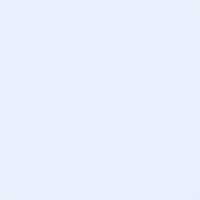 Виберіть бажану дату прослуховування:  Повідомляємо, що контролером вказаних в анкетах ваших персональних даних є фонд «ХУР КОБЄТ» («ХОР ЖІНОК») з головним офісом в м. Варшаві (01-016) по вул. Ал. Солідарності, 92/47 (Al. Solidarności 92/47). Ваші дані будуть оброблятися з метою проведення кастингу і набору акторів в спектакль Марти Гурніцка: «МАТЕРІ. ХОР НА ЧАСИ ВІЙНИ». 
Підстава обробки Ваших персональних даних – літ. «a» ч. 1 ст. 6 Загального регламенту про захист даних ЄС (GDPR), тобто згода особи, до якої вони відносяться. 
У випадку питань, пов'язаних із обробкою даних, зв'яжіться з Контролером письмово за адресою: «FUNDACJA CHÓR KOBIET  Al. Solidarności 92/47 01-016 Warszawa». 
Ви маєте право в будь-який момент відкликати дану згоду, що не вплине на згідність з правом обробки, яка мала місце до моменту відмови. Персональні дані будуть оброблятися з метою проведення кастингу і набору, а також для контактів з Вами. Дані будуть оброблятися до місяця після завершення процесу набору, з врахуванням того, що строк зберігання персональних даних може кожний раз продовжуватися на строк давності претензій, які можуть бути зв'язані з Вами, або якщо обробка персональних даних буде необхідною для цільового розгляду претензії або захисту від претензій другої сторони, що є юридично обґрунтованим інтересом Контролера даних. Ви можете скерувати скаргу Голові Управління з захисту персональних даних, якщо вважатимете, що обробка Ваших персональних даних порушує норми GDPR. Ваші персональні дані не будуть передаватися жодним суб'єктам поза Європейською економічною зоною. Ваші дані можуть передаватися суб'єктам, що обробляють персональні дані за замовленням Контролера, зокрема, постачальникам послуг в галузі IT, при чому такі суб'єкти обробляють дані на підставі договору з Контролером і виключно згідно з дорученнями Контролера. Крім того, дані будуть передаватися Драматичному театру столичного міста Варшави, який організує кастинг за замовленням Фонду. Наведення даних є добровільно, однак без цього участь в кастингу неможлива.                                                                      ДАЮ ЗГОДУ                        НЕ ДАЮ ЗГОДУ  Даю згоду на використання надісланої організатору кастингу – Фонду “Хур кобєт” (КРС: 0000576230) – світлини з моїм зображенням, а також на використання її і мого зображення, зокрема, для запису, копіювання, демонстрації, роздрукування, відтворення, надання світлини і зображення в цілях, зв'язаних з реалізацією процесу набору в рамках кастингу.                                            ТАК                              НІ Дякуємо!